Matematika pro K4: Pravděpodobnostní úlohy z maturit (17. 4. - 23. 4.)Vyřešte tento pracovní list a odešlete ke kontrole na jan.hoffmann@sskk.cz . Podle vlastních sil, chuti, dovedností a sympatičnosti příkladů se rozhodněte, zda budete řešit 1, 2 či 3 příklady (a které to budou, si též můžete zvolit). Úloha 1 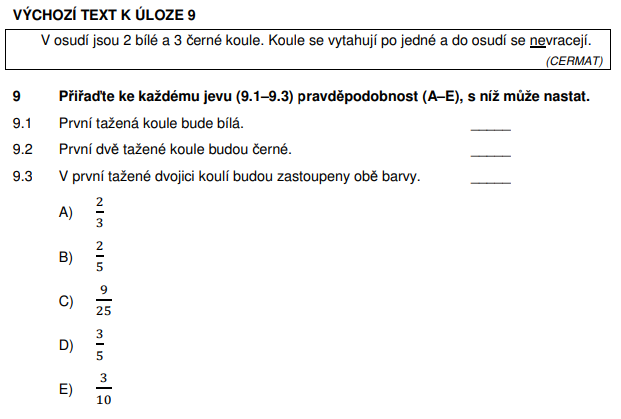 Úloha 2 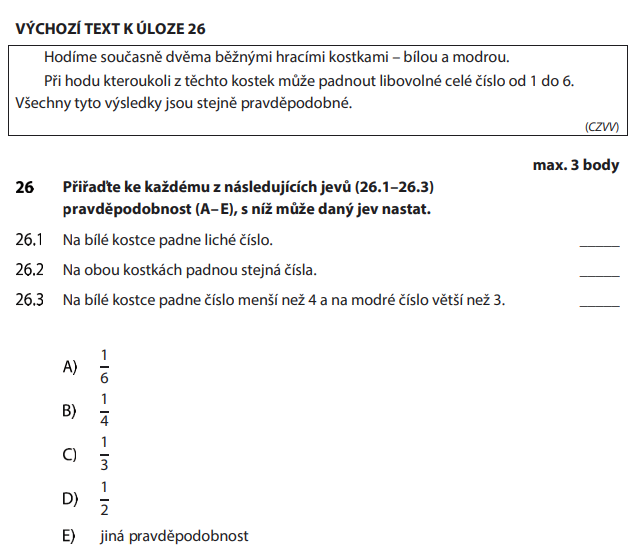 Úloha 3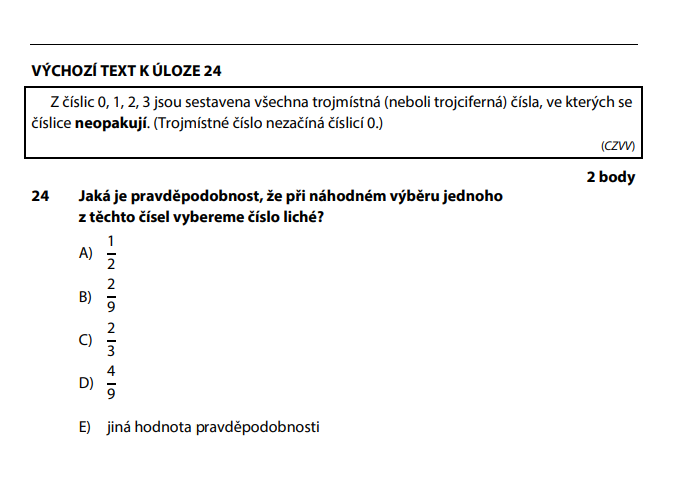 